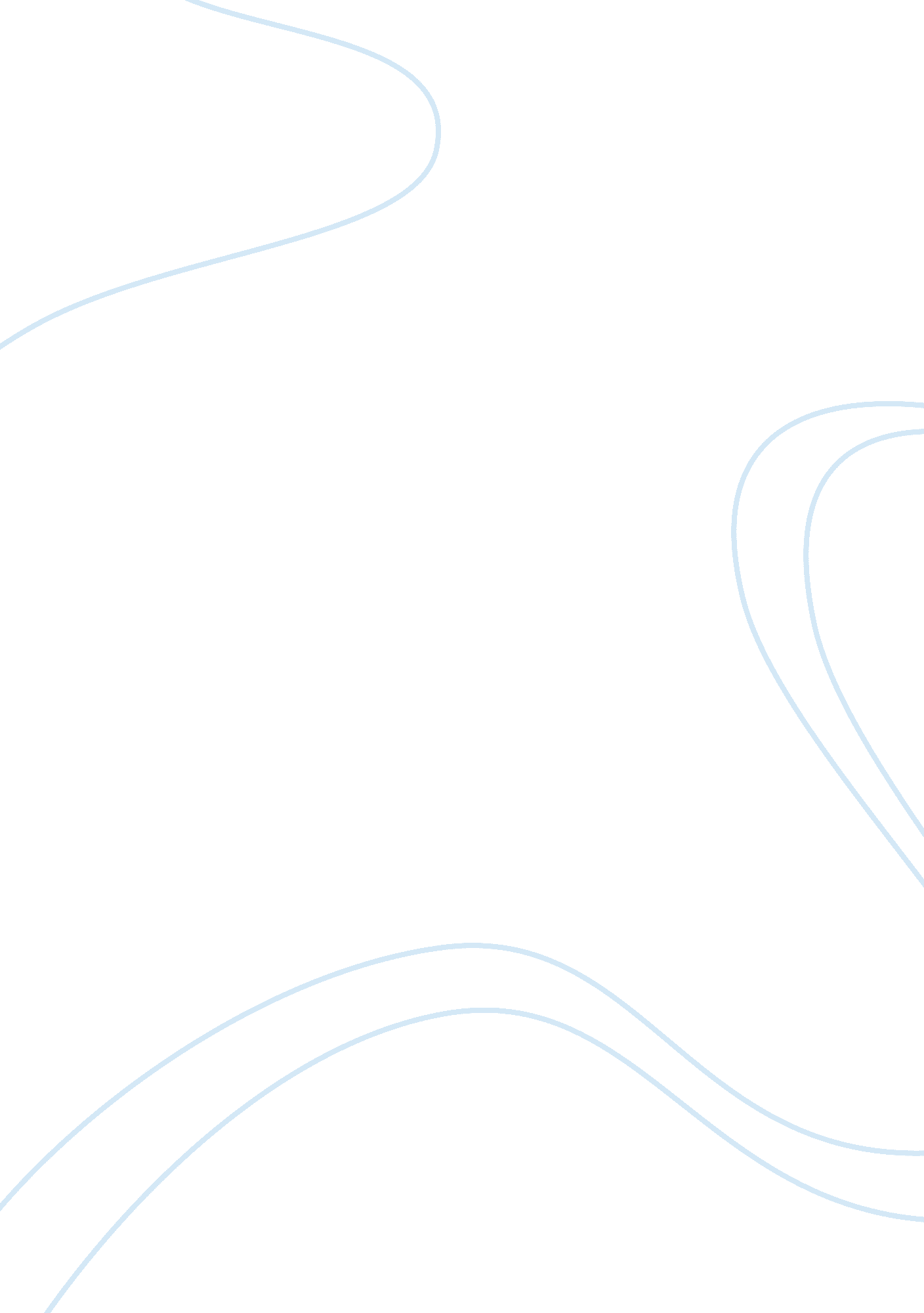 Character analysis on pygmalion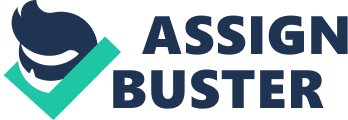 Play, like other genres of literature depends on various stylistic devices as well as characterization to deliver its message to the listeners indirectly. This is an indication that indeed characterization is crucial to literary work and thus cannot be compromised by any author. For instance, in the play Pygmalion whose author is Brandon Johnson, Eliza is depicted as the main character via whom the message is passed depending on how she interacts with the other characters in the play. Through this channel of complicated relationship between these characters we release the journey of struggle and transformation in life of Eliza. Therefore this piece of work is going to conduct a character analysis of Eliza who is a character in the play Pygmalion. Living in neediness and battling from everyday can be an extremely troublesome approach to carry on life. Majority of us, if given the open door, would endeavor to roll out improvements to our lives and our circumstance on the off chance that we could. Pygmalion is a play by George Bernard Shaw that recounts the tale of a poor, youthful blossom young lady who has been disregarded and ignored in light of her appearance and way she talks. Notwithstanding the hard life, she’s still brimming with hope and dreams after the future, as it is revealed by the “” decorates”” on the divider in her ratty hotel and the fantasies she regularly has in her little piggery. She plans to be a woman in a bloom shop as opposed to offering at the side of Totten ham Court Road, however is denied in view of her accent which was dreadful. The factor that keeps her focused on her destiny is that Eliza knows how to grasp opportunities when come to her. For instance overwhelmed Higgins gloats that the teacher can make her a duchess, she instantly grabs the open door and makes a visit to Higgins. This is the defining moment of her life; that is, the start of her change. Without the free character and the capacity to settle on right choices and right decisions, Eliza would have remained a poor blossom young lady all her life. Eliza shows her determination once more by developing interest in Higgin`s life. Eliza enters Higgins’ living room with unexpected reasons. Her efforts to impress Higgins are seen at a point where she asks a character by the name, Mrs Pearce, Did you tell I’m that I came in Taxi? She needs to get used to white collar class behavior that both Higgins and her dad loathe. Eliza’s optimal is to noticeably become an individual from the respectable white collar class, and with a specific end goal to do as such, she should learn appropriate elocution and behavior. Yet, at that point we see that regardless of the first thought, Eliza’s fantastic endeavors to ace her lessons have their bases in the way that she has built up a “” doglike”” commitment to her two bosses ” a dedication which Higgins will at last reject and which Eliza will eventually announce herself free of in the following phase of her improvement. While in company of Higgins, Eliza shows that she wasn’t assured of her security and this is the reason why she replies quit weird when Higgin saidsomebody is going to touch you with broomstick. Eliza on her side responded by sayingOne would think you are my father, this was an indication of the wrath she faced from her father. She also kept on doubting her own character and that is why she repeatedly says “ I`m a good girl”. The last two paragraphs depict Eliza as a completely changed person who is responsible for her own dignity unlike in the beginning where is portrayed as being a victim of circumstances. She is portrayed as a person who has temper control , and who completely forgone life of characterized by vulgarity. 